                          Forma patvirtinta                                                                                        Lietuvos metrologijos inspekcijos viršininko                                                                                     2014 m. lapkričio 27 d. įsakymu Nr. 11V-73(Matavimo priemonės tipo patvirtinimo sertifikato forma)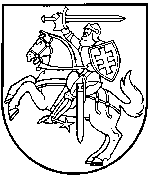 LIETUVOS METROLOGIJOS INSPEKCIJAMATAVIMO PRIEMONĖS TIPO PATVIRTINIMO SERTIFIKATAS___________ Nr. __________	    (data)Įsakymo, kuriuo patvirtintas matavimo priemonės tipas, data ir numerisĮsakymo, kuriuo patvirtintas matavimo priemonės tipas, data ir numeris________________________________Techninio dokumento, nustatančio reikalavimus matavimo priemonės tipui, pavadinimasTechninio dokumento, nustatančio reikalavimus matavimo priemonės tipui, pavadinimas________________________________Asmens, kuriam išduotas sertifikatas, pavadinimas (vardas, pavardė) ir buveinės (veiklos vykdymo vietos) (gyvenamosios vietos) adresas Asmens, kuriam išduotas sertifikatas, pavadinimas (vardas, pavardė) ir buveinės (veiklos vykdymo vietos) (gyvenamosios vietos) adresas __________________________________Matavimo priemonės pavadinimasMatavimo priemonės pavadinimas__________________________________Matavimo priemonės tipas / modifikacijaMatavimo priemonės tipas / modifikacija__________________________________Matavimo priemonės gamintojo pavadinimas (vardas, pavardė), valstybė, kurioje yra įsisteigęs (nuolat gyvena) ir buveinės (veiklos vykdymo vietos) (gyvenamosios vietos) adresasMatavimo priemonės gamintojo pavadinimas (vardas, pavardė), valstybė, kurioje yra įsisteigęs (nuolat gyvena) ir buveinės (veiklos vykdymo vietos) (gyvenamosios vietos) adresas__________________________________Galioja ikiGalioja iki__________________________________Pagrindinės matavimo priemonės charakteristikos ir matavimo priemonės tipo patvirtinimo sąlygos pateiktos .... lapų priede, kuris sudaro neatskiriamą šio sertifikato dalį.Pagrindinės matavimo priemonės charakteristikos ir matavimo priemonės tipo patvirtinimo sąlygos pateiktos .... lapų priede, kuris sudaro neatskiriamą šio sertifikato dalį.Pagrindinės matavimo priemonės charakteristikos ir matavimo priemonės tipo patvirtinimo sąlygos pateiktos .... lapų priede, kuris sudaro neatskiriamą šio sertifikato dalį.Pagrindinės matavimo priemonės charakteristikos ir matavimo priemonės tipo patvirtinimo sąlygos pateiktos .... lapų priede, kuris sudaro neatskiriamą šio sertifikato dalį.(Pareigos)(Parašas)(Parašas)(Vardas, pavardė)